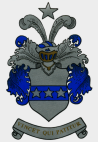 Tervetuloa konserttiin Helsingin musiikkitaloon!Lauantaina 15.10.2016 klo 16.00  Helsingin musiikkitalossa on Tuliset tenorit konsertti.Tenorit Pentti Hietanen, Tomi Metsäketo ja Tero Harjuniemi jatkavat menestyskulkua uusitulla syyskiertueella vierailijana Diandra. Liput maksavat 55 euroa kpl. Konsertti on omakustanteinen, sitovat varaukset viimeistään  20.9.2016. Konsertin jälkeisiä tunnelmia ja kokemuksia voidaan jakaa ruokailun merkeissä. Paikka ilmoitetaan myöhemmin konserttiin osallistujilleIlmoittautumiset:  hohenthal.sukuyhdistys@gmail.com   tai  Vuokko Heikkilä-Kankkonen / puhelin 0405866477Tavataan konsertissa !HallitusVälkommen på konsert till Musikhuset i Helsingfors!Lördagen 15.10.2016 kl.16.00 ger Tuliset tenorit konsert i Musikhuset. Tenorerna Pentti Hietanen, Tomi Metsäketo ja Tero Harjuniemi fortsätter sitt framgångståg med ett förnyat höstprogram och gästartisten Diandra.Biljetterna kostar 55 €/st och betalas av var och en. Bindande anmälningar senast 20.9.2016. Konsertstämningar -och upplevelser kan vi dela över en bit mat efter konserten. Platsen meddelas senare till dem som anmäler sig till konserten.Anmälningar: hohenthal.sukuyhdistys@gmail.com  eller Vuokko Heikkilä-Kankkonen /telefon 0405866477Vi träffas på konsert !Styrelsen